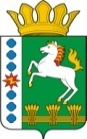 КОНТРОЛЬНО-СЧЕТНЫЙ ОРГАН ШАРЫПОВСКОГО РАЙОНАКрасноярского краяЗаключениена проект Постановления администрации Парнинского сельсовета «О внесении изменений в Постановление администрации Парнинского сельсовета от 30.10.2013 № 153-п « Об утверждении муниципальной программы Парнинского сельсовета «Развитие культуры» (в ред. от 30.11.2017 № 134-п, от 24.09.2018 № 111-п)21 декабря 2018 год 		        					           	          № 197Настоящее экспертное заключение подготовлено Контрольно – счетным органом Шарыповского района на основании ст. 157 Бюджетного  кодекса Российской Федерации, ст. 9 Федерального закона от 07.02.2011 № 6-ФЗ «Об общих принципах организации и деятельности контрольно – счетных органов субъектов Российской Федерации и муниципальных образований», ст. 5 Решения Шарыповского районного Совета депутатов от 20.09.2012 № 31/289р «О внесении изменений и дополнений в Решение Шарыповского районного Совета депутатов от 21.06.2012 № 28/272р «О создании Контрольно – счетного органа Шарыповского района» (в ред. от 20.03.2014 № 46/536р, от 25.09.2014 № 51/573р, от 26.02.2015 № 56/671р),  п.1.2. Соглашения от 22.01.2015 «О передаче Контрольно-счетному органу Шарыповского района полномочий Контрольно-счетного органа Парнинского сельсовета по осуществлению внешнего муниципального финансового контроля» и в соответствии со стандартом организации деятельности Контрольно-счетного органа Шарыповского района СОД 2 «Организация, проведение и оформление результатов финансово-экономической экспертизы проектов Решений Шарыповского районного Совета депутатов и нормативно-правовых актов по бюджетно-финансовым вопросам и вопросам использования муниципального имущества и проектов муниципальных программ» утвержденного приказом Контрольно-счетного органа Шарыповского района от 16.12.2013 № 29.Представленный на экспертизу проект Постановления администрации Парнинского сельсовета «О внесении изменений в Постановление администрации Парнинского сельсовета от 30.10.2013 № 153-п «Об утверждении муниципальной программы Парнинского сельсовета «Развитие культуры» (в ред. от 30.11.2017 № 134-п, от 24.09.2018 № 111-п) направлен в Контрольно – счетный орган Шарыповского района 21 декабря 2018 года, разработчиком данного проекта Постановления является администрация Парнинского сельсовета Шарыповского района.Основанием для разработки муниципальной программы являются:- статья 179 Бюджетного кодекса Российской Федерации;- Постановление администрации Парнинского сельсовета от 29.07.2013 № 94-п «Об утверждении Порядка разработки, утверждения и реализации   муниципальных программ»;- распоряжение администрации Парнинского сельсовета от 31.07.2013  № 28-р «Об утверждении перечня муниципальных программ Парнинского сельсовета».Ответственный исполнитель муниципальной программы администрация Парнинского сельсовета.Соисполнители муниципальной программы отсутствуют.Подпрограммой муниципальной программы является - народное творчество и культурно-досуговая деятельность.Целью муниципальной программы является создание условий для развития и реализации культурного и духовного потенциала населения.Мероприятие проведено 21 декабря 2018 года.В ходе подготовки заключения Контрольно – счетным органом Шарыповского района были проанализированы следующие материалы:- проект Постановления администрации Парнинского сельсовета «О внесении изменений в постановление администрации Парнинского сельсовета от 30.10.2013 № 153-п «Об утверждении муниципальной программы Парнинского сельсовета «Развитие культуры» (в ред от 30.11.2017 № 134-п, от 24.09.2018 № 111-п);- паспорт муниципальной программы Парнинского сельсовета «Развитие культуры»;- Решение Парнинского сельского Совета депутатов от 20.12.2018 № 46-119 «О внесении изменений в Решение Парнинского сельского Совета депутатов от 15.12.2017 № 29-71 «О бюджете поселения на 2018 год и плановый период 2019-2020 годов».Рассмотрев представленные материалы к проекту Постановления муниципальной программы «Развитие культуры» установлено следующее:В соответствии с проектом паспорта Программы происходит изменение по строке (пункту) «Информация по ресурсному обеспечению программы, в том числе в разбивке по источникам финансирования, по годам реализации программы».После внесения изменений строка  будет читаться:(рублей)Увеличение бюджетных ассигнований по муниципальной программе в 2018 году за счет средств бюджета поселения в сумме 54 800,00 руб. (0,35%) по подпрограмме «Народное творчество и культурно-досуговая деятельность» на передаваемые межбюджетные трансферты бюджету муниципального района на исполнение переданных полномочий  в области создания условий для организации досуга и обеспечения жителей поселения услугами организаций культурыРазработчиками данного проекта Постановления соблюдены все нормы и правила по оформлению нормативно – правовых актов.            На основании выше изложенного Контрольно – счетный орган Шарыповского района предлагает администрации Парнинского сельсовета принять проект Постановления администрации Парнинского сельсовета «О внесении изменений в постановление администрации Парнинского сельсовета от 30.10.2013 № 153-п «Об утверждении муниципальной программы Парнинского сельсовета «Развитие культуры» (в ред. от 30.11.2017 № 134-п, от 24.09.2018 № 111-п).Председатель Контрольно – счетного органа						Г.В. СавчукАудиторКонтрольно – счетного органа						И.В. ШмидтРесурсное обеспечение муниципальной программы  Предыдущая редакцияПредлагаемая редакция (проект Постановления)Ресурсное обеспечение муниципальной программы  Планируемое финансирование программы составляет  15 590 840,00 руб. в том числе;  за счет средств бюджета поселения 15 590 840,00  руб., из них:2018 год – 5 330 280,00 руб.;2019 год – 5 130 280,00 руб.;2020 год – 5 130 280,00 руб.Планируемое финансирование программы составляет  15 645 640,00 руб. в том числе;  за счет средств бюджета поселения 15 645 640,00  руб., из них:2018 год – 5 385 080,00 руб.;2019 год – 5 130 280,00 руб.;2020 год – 5 130 280,00 руб.